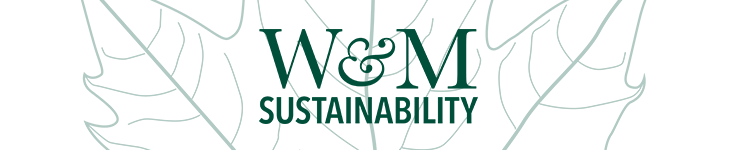 GREEN FEE PRE-PROPOSALPreproposals are due to the Director of Sustainability at sustain@wm.edu by      February 12, 2020 at 5pm.Provide brief responses to the following: Project/Study Abstract : List of the types of items or services to be purchased: Estimated Costs: Project/Study Title:Project/Study Title:Project Leader(s):Email(s):Advisor (student led projects only):Email:Advisor Signature (digital accepted):Email: Which W&M employee will be making purchases for you (if known): Which W&M employee will be making purchases for you (if known): 